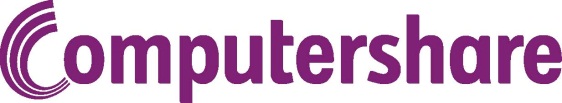        Shareholder Helpline: 0870 702 0000     TextPhone 0870 702 0005       You can check your holding at      www.computershare.com Transferring Shares from the Company Nominee to another CREST participant with no change of beneficial ownershipThis form must be completed by both the shareholder and the broker before returning to:Company Nominee and CREST, Computershare Investor Services PLC, PO Box 82, The Pavilions, BRISTOL BS99 7NHRegistered in England and Wales No. 3498808. Registered Office: The Pavilions, Bridgwater Road, Bristol BS99 8AEComputershare Investors Services PLC is authorised and regulated by the Financial Services Authority NAME OF UNDERTAKING NAME OF UNDERTAKING NAME OF UNDERTAKING NAME OF UNDERTAKING NAME OF UNDERTAKING TRANSFEROR’S COMPANY NOMINEE ACCOUNT NUMBER ……………………………………. (This number is shown on your statement) TRANSFEROR’S COMPANY NOMINEE ACCOUNT NUMBER ……………………………………. (This number is shown on your statement) TRANSFEROR’S COMPANY NOMINEE ACCOUNT NUMBER ……………………………………. (This number is shown on your statement) TRANSFEROR’S COMPANY NOMINEE ACCOUNT NUMBER ……………………………………. (This number is shown on your statement) TRANSFEROR’S COMPANY NOMINEE ACCOUNT NUMBER ……………………………………. (This number is shown on your statement) Number of shares in words and figures Words Words Words Figures Name(s) of beneficial holder(s) should be given in full. The address should be given where there is only one holder. If the transfer is not made by the beneficial holder insert also the name(s) and capacity (e.g. Executor(s)), of the person(s) making the transfer. From From From From I/We hereby request transfer from the Company Nominee the number of shares stated out of my/our name(s) to the CREST participant detailed below. I/We request you to make such entries in the register as are necessary to give effect to this transfer. I/We confirm that this transaction is not subject to Stamp Duty Reserve Tax. I/We enclose a cheque for £XX.XX, made payable to Computershare Investor Services PLC. I/We hereby request transfer from the Company Nominee the number of shares stated out of my/our name(s) to the CREST participant detailed below. I/We request you to make such entries in the register as are necessary to give effect to this transfer. I/We confirm that this transaction is not subject to Stamp Duty Reserve Tax. I/We enclose a cheque for £XX.XX, made payable to Computershare Investor Services PLC. I/We hereby request transfer from the Company Nominee the number of shares stated out of my/our name(s) to the CREST participant detailed below. I/We request you to make such entries in the register as are necessary to give effect to this transfer. I/We confirm that this transaction is not subject to Stamp Duty Reserve Tax. I/We enclose a cheque for £XX.XX, made payable to Computershare Investor Services PLC. I/We hereby request transfer from the Company Nominee the number of shares stated out of my/our name(s) to the CREST participant detailed below. I/We request you to make such entries in the register as are necessary to give effect to this transfer. I/We confirm that this transaction is not subject to Stamp Duty Reserve Tax. I/We enclose a cheque for £XX.XX, made payable to Computershare Investor Services PLC. I/We hereby request transfer from the Company Nominee the number of shares stated out of my/our name(s) to the CREST participant detailed below. I/We request you to make such entries in the register as are necessary to give effect to this transfer. I/We confirm that this transaction is not subject to Stamp Duty Reserve Tax. I/We enclose a cheque for £XX.XX, made payable to Computershare Investor Services PLC. Signature(s) of Beneficial Owner(s) 1……………………………………………………………… 2……………………………………………………………… 3……………………………………………………………… 4……………………………………………………………… Signature(s) of Beneficial Owner(s) 1……………………………………………………………… 2……………………………………………………………… 3……………………………………………………………… 4……………………………………………………………… Signature(s) of Beneficial Owner(s) 1……………………………………………………………… 2……………………………………………………………… 3……………………………………………………………… 4……………………………………………………………… Stamp of agent(s), if any, acting in this transaction Stamp of agent(s), if any, acting in this transaction Broker/Reference Number Broker/Reference Number At(full name and address of broker/bank etc) At(full name and address of broker/bank etc) CREST participant ID CREST participant ID Contact name at transferee Contact name at transferee Phone number of transferee Phone number of transferee 